Chocolate Easter egg nest cakesPreparation time : less than 30 minsCoking time : less than 10 minsServes: makes 12Ingredients225g/8oz plain chocolate, broken into pieces2 tbsp golden syrup50g/2oz butter75g/2¾oz cornflakes  mini chocolate eggsMethodLine a 12-hole fairy cake tin with paper cases.Melt the chocolate, golden syrup and butter in a bowl set over a saucepan of gently simmering water (do not let the base of the bowl touch the water). Stir the mixture until smooth.Remove the bowl from the heat and gently stir in the cornflakes until all of the cereal is coated in the chocolate.Divide the mixture between the paper cases and press 3 chocolate eggs into the centre of each nest. Chill in the fridge for 1 hour, or until completely set.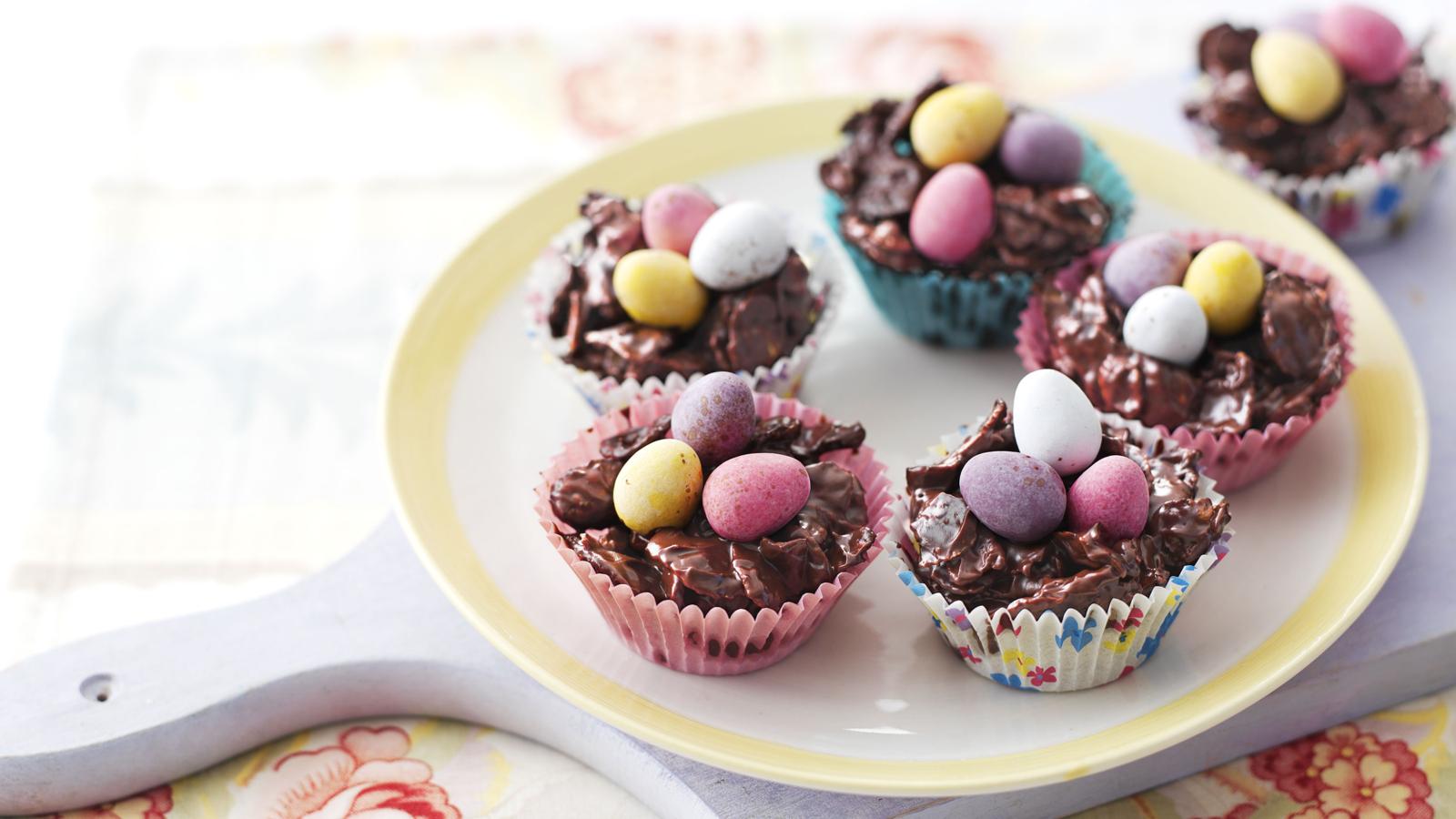 